Publicado en España el 26/02/2021 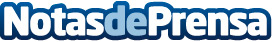 ¿Reservar viajes en una agencia o en Internet? Pros y contras, por ARANTRAVELInternet también ha revolucionado el mundo de los viajes y cada vez se multiplican más las plataformas online que permiten reservar vuelos, alojamientos, alquiler de coches, etc., permitiendo un importante ahorroDatos de contacto:AGENCIA DE VIAJES ARANTRAVELComunicado de prensa acerca de reservar viajes, pros y contras91 445 33 44Nota de prensa publicada en: https://www.notasdeprensa.es/reservar-viajes-en-una-agencia-o-en-internet Categorias: Internacional Nacional Viaje Sociedad Madrid Entretenimiento Turismo E-Commerce http://www.notasdeprensa.es